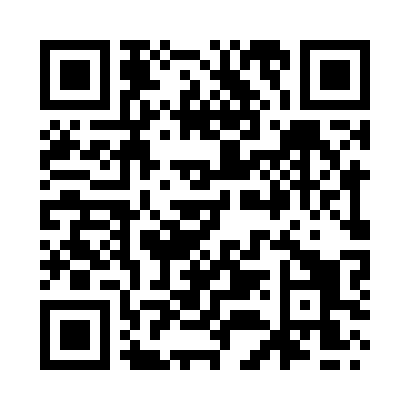 Prayer times for Allt Shallainn, UKWed 1 May 2024 - Fri 31 May 2024High Latitude Method: Angle Based RulePrayer Calculation Method: Islamic Society of North AmericaAsar Calculation Method: HanafiPrayer times provided by https://www.salahtimes.comDateDayFajrSunriseDhuhrAsrMaghribIsha1Wed3:225:291:146:279:0011:072Thu3:205:271:146:299:0211:083Fri3:195:241:146:309:0511:094Sat3:185:221:146:319:0711:105Sun3:175:201:146:329:0911:116Mon3:165:181:146:349:1111:127Tue3:155:151:146:359:1311:138Wed3:145:131:136:369:1511:149Thu3:125:111:136:379:1711:1510Fri3:115:091:136:389:1911:1611Sat3:105:071:136:409:2111:1712Sun3:095:051:136:419:2311:1813Mon3:085:031:136:429:2511:1914Tue3:075:011:136:439:2711:2015Wed3:064:591:136:449:2911:2116Thu3:054:571:136:459:3111:2217Fri3:054:551:136:469:3311:2318Sat3:044:531:136:479:3411:2419Sun3:034:521:146:489:3611:2520Mon3:024:501:146:499:3811:2621Tue3:014:481:146:509:4011:2722Wed3:004:471:146:519:4211:2823Thu3:004:451:146:529:4311:2924Fri2:594:431:146:539:4511:3025Sat2:584:421:146:549:4711:3126Sun2:584:411:146:559:4811:3127Mon2:574:391:146:569:5011:3228Tue2:564:381:146:579:5211:3329Wed2:564:371:146:589:5311:3430Thu2:554:351:156:589:5511:3531Fri2:554:341:156:599:5611:36